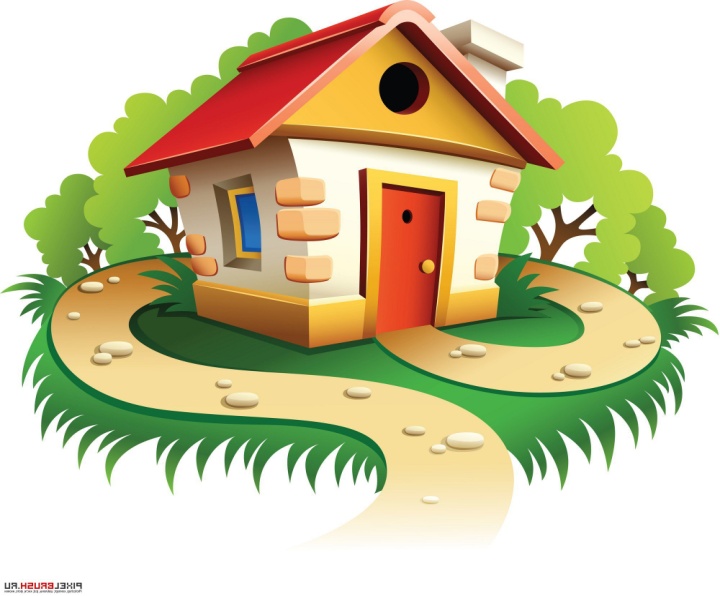 Адреса, закрепленные за  территориейСредней школы № 38 АдресАдресУлицаНомера домовпер. Гражданский5, 9пер. Пугачевский12, 14, 15, 22пр. Победы91, 93, 95ул. Карла Маркса45, 47ул. Маяковского8, 30, 33, 34, 36ул. Прокопьева5, 6, 6а, 7, 8, 9, 10, 12, 13, 15, 19, 21ул. Советская1, 1а, 1б, 2, 3а, 3б, 3в, 3г, 4, 5, 5а, 5б, 5в, 5г, 6, 6а, 7, 7а, 7б, 7в, 7г, 8, 10, 11, 11а, 11б, 11в, 11г, 12, 14, 15ул. Степана Разина1, 2, 3, 4, 5, 7, 8, 9, 10, 13, 14, 15, 16, 17, 18, 19, 20, 21, 22, 23, 24, 25, 26, 27, 28, 41, 43